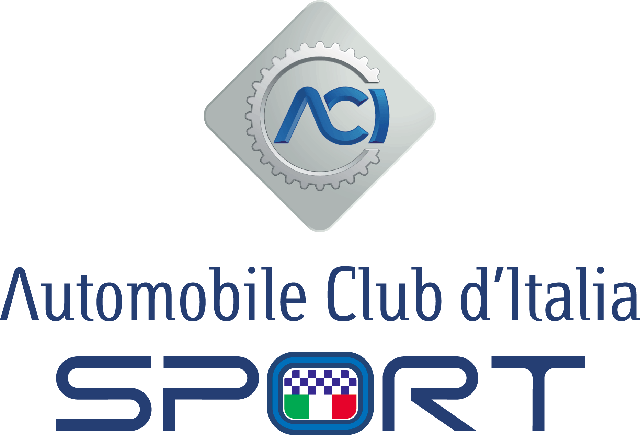 DIREZIONE PER LO SPORT AUTOMOBILISTICO REGOLAMENTO PARTICOLARE DI GARA  2020 (RPG) AUTOMODELLISMO DINAMICO RCRiferimento alle disposizioni di sicurezza e protocollo medico sportivo per il contrasto ed il  contenimento del virus COVID-19 La Federazione, in collaborazione con gli organismi e le autorità competenti, ha redatto un "Protocollo generale per il contrasto ed il contenimento della diffusione del virus covid-19 nel motorsport" che è pubblicato integralmente  sul sito “Acisport”, all'interno dell'Annuario 2020.Le disposizioni organizzative in esso contenute  devono essere applicate durante l'organizzazione e svolgimento di ciascuna manifestazione.
Le norme generali contenute nel suddetto Protocollo modificano in tutto o in parte alcuni degli articoli contenuti nel presente Regolamento Particolare di Gara, di cui diventano parte integrante.Per tutto quanto non contenuto nel Protocollo, si rimanda alle norme contenute nell'Annuario ACI Sport 2020, e nel regolamento specifico di settore ( R.D.S), e nei successivi aggiornamenti pubblicati nel sito Web ufficiale “Acisport” che andranno in vigore dalla loro data di pubblicazione.L’Organizzatore, lo Staff di gara, il Concorrente/Conduttore ed i relativi Meccanici sono  obbligati ad osservare il protocollo sanitario predisposto dalla Federazione oltre le norme nazionali, regionali, locali previste per la prevenzione del rischio COVID impegnandosi a farle osservare a tutti i soggetti agli stessi legati ed a qualsiasi  titolo presenti sul campo di gara.Sarà loro cura informarsi preventivamente anche delle eventuali modifiche del presente regolamento al fine di uniformarsi a tali disposizioni. *****************************L’Organizzatore con licenza sportiva in corso di validità è autorizzato a scaricare telematicamente il presente regolamento particolare di gara (RPG) dal sito web www.acisport.it. Il regolamento così ottenuto deve essere compilato a carattere stampatello oppure con un programma di video scrittura con colore diverso ed in grassetto. Non saranno accettati regolamenti di gara che non utilizzano il presente regolamento tipo.L’Organizzatore deve dichiarare di non avere apportato alcuna modifica al presente regolamento tipo (la dichiarazione è riportata in calce al regolamento).Nel caso in cui l’Organizzatore intende integrare tale Regolamento, lo dovrà segnalare nella mail di accompagnamento. In caso di approvazione l’integrazione sarà inserita dalla Segreteria di Commissione ACI Sport.  Organizzatore _________________________________________licenza ACI n. ___________________,sede in___________________________________________,(CAP)_________, (prov.) ______________,indirizzo  ____________________________________________________________________________,partita IVA/CF ___________________________, cell ________________________________________,telefono ____________________, fax ____________________, e-mail ___________________________;TIPO DI GARA  (Barrare le caselle interessate)                                                         SCOPPIO                             ELETTRICO OFF ROAD              ON ROAD           *CIRCUITO CITTADINO  (piazzale)  *Solo Gare Nazionali non titolate  VALIDITA’ di GARA (Barrare le caselle interessate)          Campionato Italiano                Trofeo Nazionale AciSport                 Trofeo/Serie /Monomarca                                      Coppa Italia di Zona AciSport           Nazionale non titolata         Denominazione  gara___________________________________________________________________,Circuito e ubicazione____________________________________, Licenza ACI Pista  n° ______________, Omologazione pista grado________   scad. del __________________,Data __________________, Data di riserva _______________, (data precedent. Manif.) ____________),Valida per ___________________________________________________________________________;Categorie ammesse   ___________________________________________________________________, Eventuali ulteriori categorie ammesse in coda alla gara principale______________________________;PROGRAMMA(indicare data e orario delle varie fasi di gara)Iscrizioni- apertura (giorno di approvazione del presente regolamento)___________________________- chiusura _____________________________Verifiche sportive ante-gara_____________________________________________________________Prove libere non ufficiali _______________________________________________________________Libere ufficiali_________________________________________________________________ di qualificazione ______________________________Briefing del Direttore di Gara __________________________________________________________Partenza gara______________________________________________________________________Esposizione delle classifiche (luogo e orari):______________________________________________Premiazione _______________________________________________________________________Art. 1 – Ufficiali di garaDirettore di Gara  ___________________________________ n. licenza ACI _______________  *(Giudice Unico)    ____________________________________     n. licenza ACI _____________                                        Non scrivere spazio riservato all’ufficio*( Su nomina ACI e solo nelle gare di C.Ita)-  **Direttore di Prova   ______________________________    n. licenza ACI __________________                                         Non scrivere spazio riservato all’ufficio   **(Su nomina e autorizzazione ACI e solo nelle gare di C.Ita in alternativa o aggiunta al Giudice unico) Verificatore tecnico ( Staff Organizzatore) _________________________________________________   Segretario/a manifestazione____________________________n. Licenza ACI_______________Il servizio di Cronometraggio è gestito direttamente dall’organizzatore il quale si impegna a garantirne il regolare funzionamento ed efficienza per tutto lo svolgimento della manifestazione.L’organizzatore deve garantire la disponibilità in pista di tutto il materiale e l’attrezzatura, prevista dal regolamento sportivo, per effettuare le verifiche tecniche ante e post gara.Indicare il sistema di Cronometraggio utilizzato______________________________________________Art. 2 – Concorrenti e ConduttoriPossono partecipare alla manifestazione i piloti Italiani titolari di Licenza ACI di Concorrente/Conduttore valida per l'anno in corso conformemente a quanto disposto dalla vigente Regolamentazione Sportiva generale e di settore. I Piloti stranieri possono partecipare alla manifestazione solo con il possesso di propria licenza sportiva (rilasciata dalla propria Federazione di appartenenza) oppure con il possesso della licenza Giornaliera rilasciata da ACI Sport.  Art. 3 – Categorie ammesseSaranno ammesse esclusivamente le categorie previste e conformi ai rispettivi Regolamenti di settore (RDS).Art. 4 – Iscrizioni GareL'iscrizione sarà formalizzata inviando la "Domanda di Iscrizione alla Manifestazione" debitamente compilata e allegando il pagamento (o la documentazione dell'avvenuto pagamento) della relativa tassa di iscrizione all’Organizzatore al seguente indirizzo: Le iscrizioni dovranno pervenire entro le ore _____ del,____________conformemente a quanto previsto dai rispettivi Regolamenti Sportivi delle Categorie.Il costo d’iscrizione gara (Pilota) stabilito dalla Federazione ACI per questa gara è di Euro : _____,00 (v. regolamento generale rc 2020 cap.3, quote iscrizione gara).E’ facoltà dell’Organizzatore fornire eventuali servizi aggiuntivi, (es. pacchetto Ospitalità ecc.)  il cui costo è di Euro : _____,00.I Conduttori (Piloti) dovranno attenersi scrupolosamente a tutte le norme dettate dalla vigente regolamentazione sportiva relativamente agli obblighi generali dei conduttori, che si intendono qui integralmente riportati e a tutte le disposizioni impartite dal Direttore di Gara, e dagli Ufficiali di Gara preposti.Art. 11 –ClassificheSaranno redatte ed esposte, per ogni categoria interessata, le Classifiche al termine di ogni fase di gara (v. regolamento di settore).Art. 12 – PremiLa premiazione sarà effettuata al termine di ciascuna gara (v. regolamento generale).Art. 13 – Reclami Gli eventuali reclami dovranno essere presentati conformemente alle disposizioni del Regolamento Generale RC 2020 (capitolo 3).                                                   Osservatore ACI -  Richiesta facoltativa                                                                                                                                                                      Per una prossima candidatura ad una gara titolata ACI, si richiede la presenza di un Osservatore ACI a questa manifestazione, organizzazione e struttura.                  SI       -      NOCon la presentazione del regolamento particolare di gara, il Rappresentante dell’Ente Organizzatore dichiara di non avere apportato alcuna modifica, rispetto al modello specifico predisposto dall’ACI SPORT e di aver versato le tasse di Organizzazione previste dall’appendice 9 RSN (iscrizione al calendario Sportivo ACI e integrazioni ove previsto).Il presente Regolamento Particolare di gara/Permesso di Organizzazione può essere revocato in qualsiasi momento in caso di violazione da parte dell’Organizzatore dell’art. 56 del Regolamento Sportivo Nazionale ravvisata dalla Federazione.VISTO SI APPROVA IL SEGRETARIO DEGLI ORGANI SPORTIVI ACIMarco Ferrari________________________Il presente Regolamento Particolare di Gara del _____________________________________________Da svolgersi in data ____________________è stato approvato in data ______________ con numero di autorizzazione : RM ________/2020.SedeTel.E-mailIl Direttore di Gara                                                                       (firma)Per la Delegazione Regionale (per presa visione del presente Regolamento)                                                                       (firma)                 Il legale Rappresentantedell’Ente Organizzatore                                                                       (firma)